Prénom et nom de l’auteur, 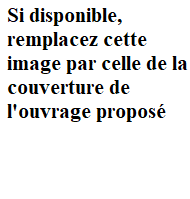 Titre de l’ouvrage, ville, éditeur, année.Nom du contributeur proposant l(es)’extrait(s) : ………………..………..……..……Laboratoire (en toutes lettres) : .………………………………………….……………Université (en toutes lettres) : …………………………………………………………Fiche rédigée le …………………………………....…………………………………..Mots-clés (explicitant le rapport identifié de l’œuvre suggérée à la Méditerranée)……Table des matières Extraits/citations  «  » p.«  » p.«  » p.….Ville(s) dans laquelle/lesquelles se déroule(nt) l(es)’extrait(s)………………………………………………………………………………………………………Année/décennie et/ou époque au cours desquelles se déroule(nt) l(es)’extrait(s)…………………………….Analyse de(s) l’extrait(s) d’œuvre proposé(s) Titre précisant le lien principal de l’analyse avec l’une des trois thématiques (Villes/Mer/Îles)1/ Identification (300-1000 signes espaces compris) :2/ Description de la forme et du sujet (2000-10000 signes espaces compris): 3/ Interprétation explicitant son intérêt et sa pertinence, son éclairage sur l'imaginaire méditerranéen (ville/île, mer) (2000-15000 signes espaces compris):